				VARALLISUUSSELVITYS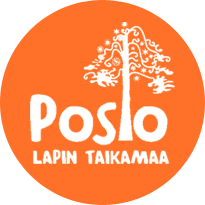 				Elatussopimusta vartenOTA MUKAASI TOSITTEET ilmoittamistasi tuloista, menoista ja veloista sekä viimeksi vahvistettu verotuspäätös erittelyineen tai esitäytetty veroilmoitus, yrittäjien osalta tuloslaskelma ja tase, tase erittely ja kirjanpitäjän selvitys maksetuista palkoista ja yksityisostoista.Vanhemman tiedotSukunimi ja Etunimet  Sukunimi ja Etunimet  Sukunimi ja Etunimet  Sukunimi ja Etunimet  HenkilötunnusHenkilötunnusHenkilötunnusYhteystiedotOsoiteOsoiteOsoiteOsoitePuhelinnumeroPuhelinnumeroPuhelinnumeroLapsetNimi ja henkilötunnusNimi ja henkilötunnusNimi ja henkilötunnusNimi ja henkilötunnusAsuuko lapsi luonasiKyllä            Ei    Asuuko lapsi luonasiKyllä            Ei    Asuuko lapsi luonasiKyllä            Ei    Perhesuhde         Avio-/Avoliitto/Rekisteröity parisuhde          Yksin asuva        Muu, mikä ___________________________________         Avio-/Avoliitto/Rekisteröity parisuhde          Yksin asuva        Muu, mikä ___________________________________         Avio-/Avoliitto/Rekisteröity parisuhde          Yksin asuva        Muu, mikä ___________________________________         Avio-/Avoliitto/Rekisteröity parisuhde          Yksin asuva        Muu, mikä ___________________________________         Avio-/Avoliitto/Rekisteröity parisuhde          Yksin asuva        Muu, mikä ___________________________________         Avio-/Avoliitto/Rekisteröity parisuhde          Yksin asuva        Muu, mikä ___________________________________         Avio-/Avoliitto/Rekisteröity parisuhde          Yksin asuva        Muu, mikä ___________________________________Työ- / opiskelupaikka         vakituinen         Määräaikainen ansiotyö        Oma yritys        Opiskelu (liitteeksi opintotodistus)Työnantaja / Oppilaitos _____________________________________	                    vakituinen         Määräaikainen ansiotyö        Oma yritys        Opiskelu (liitteeksi opintotodistus)Työnantaja / Oppilaitos _____________________________________	                    vakituinen         Määräaikainen ansiotyö        Oma yritys        Opiskelu (liitteeksi opintotodistus)Työnantaja / Oppilaitos _____________________________________	                    vakituinen         Määräaikainen ansiotyö        Oma yritys        Opiskelu (liitteeksi opintotodistus)Työnantaja / Oppilaitos _____________________________________	                    vakituinen         Määräaikainen ansiotyö        Oma yritys        Opiskelu (liitteeksi opintotodistus)Työnantaja / Oppilaitos _____________________________________	                    vakituinen         Määräaikainen ansiotyö        Oma yritys        Opiskelu (liitteeksi opintotodistus)Työnantaja / Oppilaitos _____________________________________	                    vakituinen         Määräaikainen ansiotyö        Oma yritys        Opiskelu (liitteeksi opintotodistus)Työnantaja / Oppilaitos _____________________________________	           Tulot netto/kkeuroa €euroa €Menot/kkMenot/kkMenot/kkeuroa €Ansiotulot lomarahoineenVuokra / YhtiövastikeVuokra / YhtiövastikeVuokra / YhtiövastikeYrittäjä: yksityisnostoAsuntolainan lyhennys + korotAsuntolainan lyhennys + korotAsuntolainan lyhennys + korotOpintorahaVesimaksuVesimaksuVesimaksuKotihoidontuki /äitiys-vanhempainrahaSähköSähköSähköTyöttömyyspäivärahaKotivakuutusKotivakuutusKotivakuutusSairauspäivärahaKiinteistöveroKiinteistöveroKiinteistöveroEläkkeetMuut asumiskulutMuut asumiskulutMuut asumiskulutAsumistuki/-lisäPitkäaikaiset sairauskulutPitkäaikaiset sairauskulutPitkäaikaiset sairauskulutLapsilisäLasten vakuutuksetLasten vakuutuksetLasten vakuutuksetElatusapu/-tukiLasten harrastemenotLasten harrastemenotLasten harrastemenotPääoma-/osinko-/vuokratulotPäivähoitomaksutPäivähoitomaksutPäivähoitomaksutMuut tulotOpintolainaOpintolainaOpintolainaVeroprosenttiMuut elatusmaksutMuut elatusmaksutMuut elatusmaksutTyömatka/km/päivä työmatkakulutTyömatka/km/päivä työmatkakulutTyömatka/km/päivä työmatkakulutLasten luonapitoLapset ovat tapaajavanhemman luona  ____________ yötä/kkLapset ovat tapaajavanhemman luona  ____________ yötä/kkLapset ovat tapaajavanhemman luona  ____________ yötä/kkLapset ovat tapaajavanhemman luona  ____________ yötä/kkLapset ovat tapaajavanhemman luona  ____________ yötä/kkLapset ovat tapaajavanhemman luona  ____________ yötä/kkLapset ovat tapaajavanhemman luona  ____________ yötä/kkOmaisuusesim. kiinteistöt, osakkeet, talletukset, metsätulot, kuolinpesäesim. kiinteistöt, osakkeet, talletukset, metsätulot, kuolinpesäesim. kiinteistöt, osakkeet, talletukset, metsätulot, kuolinpesäesim. kiinteistöt, osakkeet, talletukset, metsätulot, kuolinpesäesim. kiinteistöt, osakkeet, talletukset, metsätulot, kuolinpesäesim. kiinteistöt, osakkeet, talletukset, metsätulot, kuolinpesäesim. kiinteistöt, osakkeet, talletukset, metsätulot, kuolinpesäAsunto-/opintolainaAsunto-/opintolainan määräAsunto-/opintolainan määräAsunto-/opintolainan määräAsunto-/opintolainan määräAsunto-/opintolainan määrälainan päättymisaikalainan päättymisaikaMuut taloudelliseen asemaan vaikuttavat seikatPaikka ja päiväysPaikka ja päiväysPaikka ja päiväysVanhemman allekirjoitus ja nimenselvennysVanhemman allekirjoitus ja nimenselvennysVanhemman allekirjoitus ja nimenselvennysVanhemman allekirjoitus ja nimenselvennysVanhemman allekirjoitus ja nimenselvennys